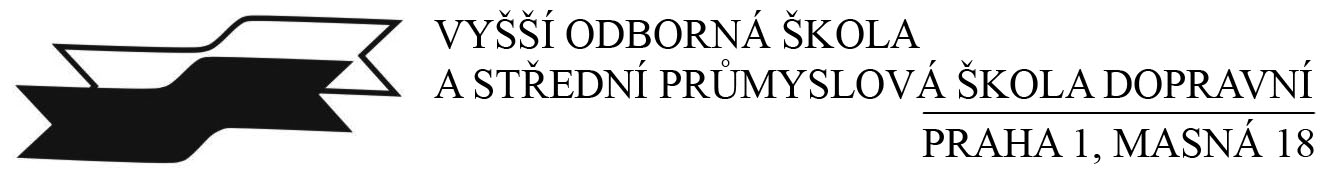 V Praze dneŽádost o vyhotovení stejnopisu maturitního vysvědčení Jméno a příjmení:		……………………………………………………………………Datum a místo narození:	……………………………………………………………………Rodné číslo:			……………………………………………………………………Období studia:		.…………………………………………………………………...Rok maturity:			……………………………………………………………………Studovaný obor:		.…………………………………………………………………..Druh studia:			……………………………………………………………………Podpis žadatele:	 ………………………….Adresa:		……….…………………………………………………………………..	 ……..……………………………………………………………………Telefon: 		……………………………